Navn: 50: Toshome Kalayu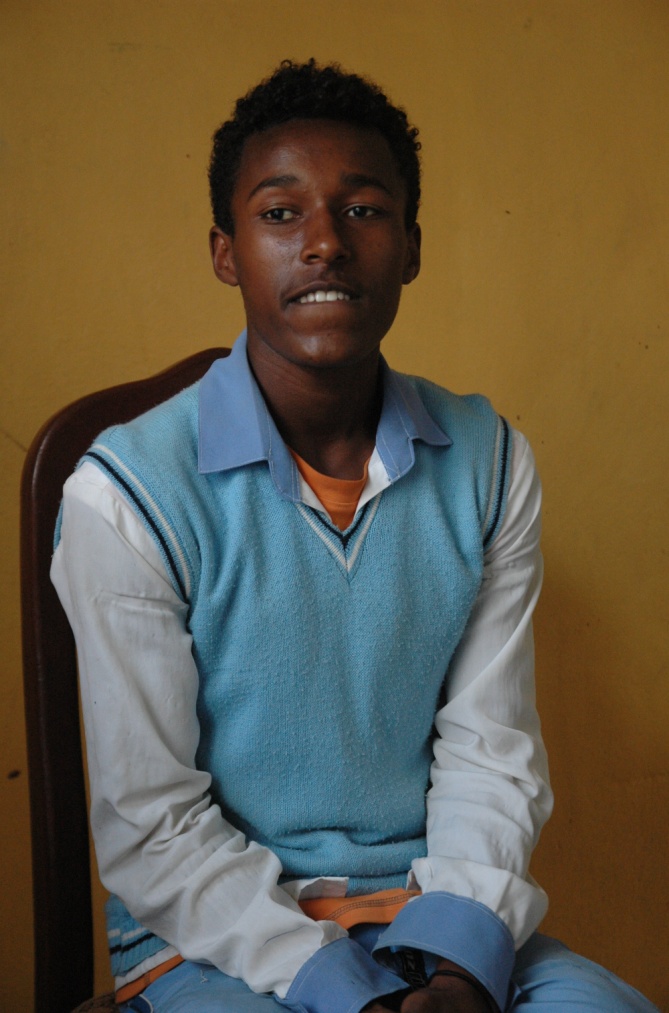 Dreng/pige: MAlder: 15Årstal ankomst til børnehjemmet ? 2002Fra hvilken by/område/familiebaggrund? Kommer 100 km fra Mekele. Mor døde i barsel og faren døde i krigHvilken klasse går du i? 8Hvilke fag kan du bedst lide? matematikHvad er din yndlingsbeskæftigelse? Fodbold + læse bøgerHvilken uddannelse kunne du tænke dig? PilotHvor langt til skole? Går i skole formiddag. ½ times gang.2014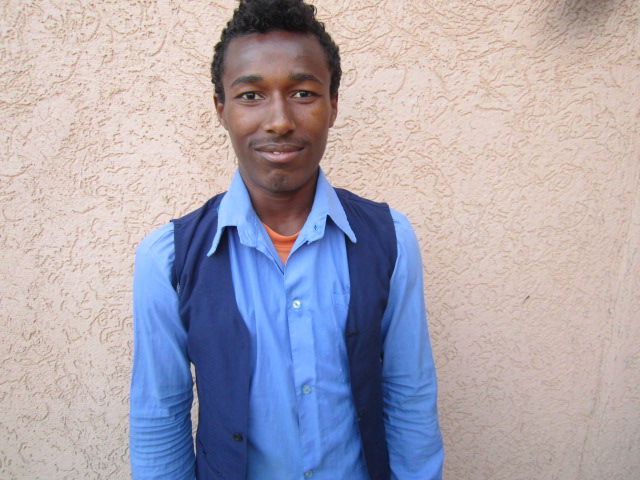 